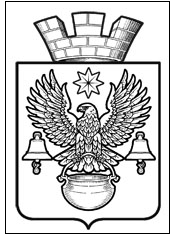 ПОСТАНОВЛЕНИЕАДМИНИСТРАЦИИ КОТЕЛЬНИКОВСКОГО ГОРОДСКОГО ПОСЕЛЕНИЯКОТЕЛЬНИКОВСКОГО МУНИЦИПАЛЬНОГО   РАЙОНАВОЛГОГРАДСКОЙ ОБЛАСТИОт  19.09.2019                                                        № 812О проведении публичных слушаний по                                                                                                                                                                                                                    вопросу возможности выдачи разрешения на отклонения от предельных параметров разрешенного                                                                                        строительства на земельном участке   На основании заявление от 19.09.2019г. вх. № 1049-ог Павленко Дениса Викторовича, проживающего по адресу: Волгоградская область, Котельниковский район, г. Котельниково, ул. Ломакина, д. 95, действующего в интересах Павленко Виктора Георгиевича на основании Доверенности от 01.08.2018г. 34АА2474116, удостоверенной Гайворонской Татьяной Алексеевной временно исполняющей обязанности нотариуса Котельниковского района Волгоградской области Губкина Романа Сергеевича, зарегистрированной в реестре: №34/112-н/34-2018-3-680, протокола №198 заседания Комиссии по Правилам землепользования и застройки Котельниковского городского поселения от  19.09.2019г., руководствуясь Положением  «О порядке организации и проведения публичных слушаний в Котельниковском городском поселении Котельниковского муниципального района Волгоградской области», утвержденными решением Совета народных депутатов Котельниковского городского поселения от 24.02.2011г. №81/373, Правилами землепользования и застройки Котельниковского городского поселения, утвержденными решением Совета народных депутатов Котельниковского городского поселения от 15.11.2009г. №41/232, Федеральным законом от 06.10.2003г. №131-ФЗ «Об общих принципах организации местного самоуправления в Российской Федерации»,  Федеральным законом от 29.12.2004г. №191-ФЗ «О введении в действие Градостроительного Кодекса Российской Федерации», ст. 40 Градостроительного кодекса РФ, Уставом Котельниковского городского поселения, администрация Котельниковского городского поселения ПОСТАНОВЛЯЕТ:Провести 16.10.2019г.  в 14-00 по адресу: Волгоградская область, г. Котельниково,                        ул. Ленина, 9, публичные слушания по вопросу возможности выдачи разрешения на отклонение от  параметров разрешенного строительства на земельном участке площадью 1505.0 кв. м с кадастровым номером 34:13:130027:724, расположенном по адресу: Волгоградская область, Котельниковский район, г. Котельниково,                        ул. Куйбышева, д. 18. Настоящее постановление обнародовать и разместить на официальном сайте администрации Котельниковского городского поселения.Контроль за выполнением настоящего постановления оставляю за собой.Глава Котельниковского городского поселения                                                                                         А. Л. Федоров